Arghya Mondal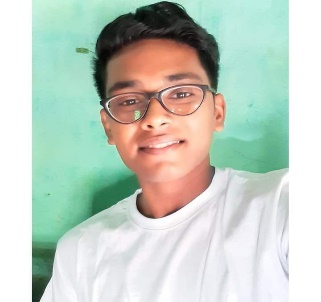 7852915891(M) arghyamondal261@gmail.com Educational QualificationINTERNSHIP EXPOSURE1. Abhay Nevagi and Associates Advocates Pune, Maharashtra (07.05.23- 12.06.23)Researched on Maternity Benefit matters, searched for case law related this.Visited Labour Commissioner Office regarding this matter and assisted the senior advocate by doing research and other paper work.Attended an interacting session on Cyber Forensic LawResearched on non-payment of Provident Fund matter where the employee was untraceable. 2. Calcutta High Court (07.09.2022- 30.09.2022) I. Researched on commercial and civil matters, made drafts on these matters, visited NCLT and Commercial court. II. Observed proceeding on dispute of Employees State Insurance, Electricity dispute, various commercial disputes.III. Assisted lawyer by doing research and drafting, interacted with clients.3. Calcutta High Court (10.09.2021- 05.10.2021) I. Researched on Constitutional law in the matter job transfer and made a draft on this matter. II. Researched on illegal deforestation matter in rural area. III. Attended court visits and assisted lawyer by doing research. 4. District Court Hooghly (20.06.2019- 11.07.2019) I. Researched on an illegal pond filling case and made a draft on this matter. II. Witnessed an Intellectual Property matter and interacted with clients. III. Visited court, did research and took note of it. 5. District Court Burdwan (10.04.2019- 01.05.2019)I. Researched on a case on appellate jurisdiction regarding Matrimonial Dispute. II. Learned drafting and interaction with clients. III. Attended court visits and assisted lawyer by doing research and other paper work.RESEARCH AND PUBLICATIONSResearched on Artificial Intelligence and it’s impact on Indian Legal System and Published an article in Legal Service India as “Impact of Artificial Intelligence on Indian Legal System”.Published an article on “Constitutionality of Prevention of Money Laundering Act, 2002” in Legal Service India. Published an article on “Intellectual Property Litigation” in Blogspot.com.SEMINARAttended SOA LEX CONCILIUM on 11th Feb. 2023 organised by SOA National Institute of Law (SNIL) where carrier pathway of a legal professional was discussed by many working professionals and HR Executive of reputed law firms in India.STRENGTH FACTOR 1. Cooperative, punctual and team managing ability. During internship days I have worked with a group of interns, managed the team and eventually developed my interpersonal skill.2. Quick learner and creative as I’ve worked on lots of research papers in college. 3. Efficient in work and dedicated towards tasks, as I have experienced how to complete a work within a deadline, which enhance the dedication level towards the work. 4. Ability to work in less supervision and result oriented as all paper and research work I have done during my internship in very less supervision and was able to provide efficient result.CO-CURRICULAR ACTIVITIES Member of Moot Court Society SNIL. Participated in Inter College Moot Court Competition (2019) organised by our college in LEGAL SPECTRA (All India Law School Meet).EXTRA-CURRICULAR ACTIVITIES Member of Cultural Society SNIL. Participated in cultural programmes organized by university. Played Football in university tournaments, Reliance Cup (2019). Participated in various Debate Competition and Quiz Competition.POSITION OF RESPONSIBILITYCourt Manager at Inter college Moot Court Competition, LEGAL SPECTRA 2019Coordinator at SOA LEX CONCILIUM on 11th Feb. 2023 organised by SOA National Institute of Law (SNIL).Member at SOA Moot Court Society SNIL.DECLARATION I do hereby declare that all the statements made in this document are true to the best of my knowledge and belief.REFERENCESAshok Banerjee (Senior Advocate at District and High Court of Calcutta) Contact- 9475191689Sl. No.ClassInstitutionYearGrade1.B.B.A.LL.BSOA National Institute of Law2018-20238.52/10CGPA2.12thAdamas Higher Secondary Model School201869.9%3.10thMahesh Sri Ramkrishna Ashram Higher Secondary School201679%